  MADONAS NOVADA PAŠVALDĪBA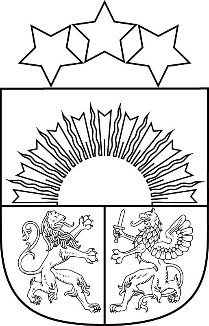 Reģ. Nr. 90000054572Saieta laukums 1, Madona, Madonas novads, LV-4801 t. 64860090, e-pasts: pasts@madona.lv ___________________________________________________________________________MADONAS NOVADA PAŠVALDĪBAS DOMESLĒMUMSMadonā2022. gada 20. aprīlī					            				Nr.235   					                                                   (protokols Nr. 10, 20. p.)Par atbalstāmo specialitāšu saraksta apstiprināšanu pašvaldības stipendiju un studiju maksas piešķiršanai Lai ilgtermiņā nodrošinātu Latvijas Republikā spēkā esošajos normatīvajos aktos noteikto pašvaldības autonomo funkciju īstenošanu un tās attīstību, ir nepieciešams piesaistīt kvalificētus speciālistus darbam Madonas novada pašvaldības teritorijā, Madonas novada pašvaldība 18.01.2022. apstiprināja saistošos noteikumus Nr.2 “Par Madonas novada pašvaldības stipendiju un finansējuma studiju maksai piešķiršanas kārtību”.SIA ”Madonas slimnīca” valdes priekšsēdētaja L.Šerna ir iesniegusi 14.01.2022. iesniegumu Nr.21/2.7/22 (reģistrēts Madonas novada pašvaldībā 14.01.2022. ar Nr.2.1.3.1/22/220) ar sarakstu par nepieciešamo speciālistu un to skaitu līdz 2027.gadam veselības aprūpē, kā arī ir  pieņemts Madonas novada pašvaldības 21.09.2021. domes lēmums Nr.214  “Par finansējuma piešķiršanu studiju maksai vai stipendijām sociālā darba speciālistiem”.Pamatojoties uz likuma “Par pašvaldībām” 41.panta 1.punktu un 43.panta trešo daļu, saskaņā ar Madonas novada pašvaldība 18.01.2022. saistošo noteikumu Nr.2 “Par Madonas novada pašvaldības stipendiju un finansējuma studiju maksai piešķiršanas kārtību” 4.punktu, ņemot vērā 14.04.2022. Izglītības un jaunatnes lietu komitejas un 20.04.2022. Finanšu un attīstības komitejas atzinumu, atklāti balsojot: PAR – 18 (Agris Lungevičs, Aigars Šķēls, Aivis Masaļskis, Andrejs Ceļapīters, Andris Dombrovskis, Andris Sakne, Artūrs Čačka, Artūrs Grandāns, Gatis Teilis, Gunārs Ikaunieks, Guntis Klikučs, Iveta Peilāne, Kaspars Udrass, Māris Olte, Rūdolfs Preiss, Valda Kļaviņa, Vita Robalte, Zigfrīds Gora), PRET – NAV, ATTURAS –  NAV, Madonas novada pašvaldības dome NOLEMJ:Apstiprināt šādu atbalstāmo specialitāšu sarakstu pašvaldības stipendiju un studiju maksas piešķiršanai: veselības aprūpē: anesteziologs, reanimatologs (2 speciālisti); dermatalogs (1 speciālists); endokrinologs (1 speciālists) ergoterapeits (1 speciālists); fizikālās un rehabilitācijas medicīnas ārsts (1 speciālists); gastroenterologs (1 speciālists); ginekologs, dzemdību speciālists (2 speciālisti) infektologs (1 speciālists); internists (3 speciālisti);ķirurgs (3 speciālisti);audiologopēds/logopēds (1 speciālists);māsa (10 speciālisti);narkologs (1 speciālists);nefrologs (1 speciālists);neirologs (1 speciālists);otolaringologs (1 speciālists); pediatrs (neonatologs) (2 speciālisti);psihiatrs (1 speciālists); radiologs/diagnosts (1 speciālists);reimatologs (1 speciālists);traumatologs/ortopēds (1 speciālists); urologs (1 speciālists);ģimenes ārsts (4 speciālisti)1.2. sociālajā aprūpē:1.2.1.sociālā darba speciālists (6 speciālisti).2. Atzīt par spēku zaudējušu 28.09.2017. domes lēmumu Nr.547 ”Par medicīnas speciālistu piesaisti Madonas novadā” (protokols Nr.21; 59.p).Domes priekšsēdētājs				A.LungevičsSeržāne 26136230